Read the passage below and answer the questions about it. 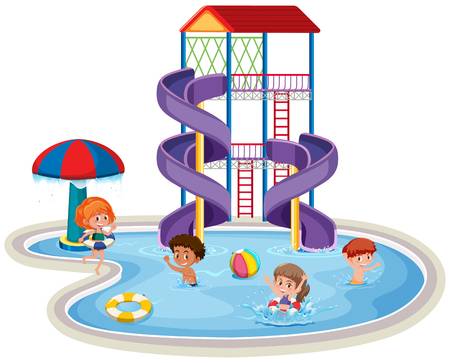 What is new in town?What is scary at first?What do they like at the snack bar? Why does the water park sometimes get crowded?